         РЕПУБЛИКА БЪЛГАРИЯ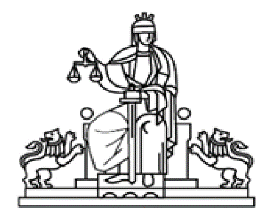 РАЙОНЕН СЪД – СИЛИСТРАГ О Д И Ш Е Н    Д О К Л А ДЗА  ДЕЙНОСТТАНА  РАЙОНЕН  СЪД - СИЛИСТРАПРЕЗ  2022  ГОДИНАС Ъ Д Ъ Р Ж А Н И Е :І. КАДРОВА ОБЕЗПЕЧЕНОСТ1/МАГИСТРАТИ, ДСИ И СЪДИИ ПО ВПИСВАНИЯТА2/ СЪДЕБНИ СЛУЖИТЕЛИІІ. ОРГАНИЗАЦИЯ НА РАБОТАТАIII. МАТЕРИАЛНА БАЗА И ТЕХНИЧЕСКА ОБЕЗПЕЧЕНОСТІV. ГРАЖДАНСКО ПРАВОРАЗДАВАНЕV. НАКАЗАТЕЛНО ПРАВОРАЗДАВАНЕVІ. НАТОВАРЕНОСТ НА СЪДЕБНИЯ РАЙОН И СЪДИИТЕVІІ. СЪДЕБНО-ИЗПЪЛНИТЕЛНА СЛУЖБАVIII. СЪДИИ ПО ВПИСВАНИЯТАIХ. МЕДИЙНА ПОЛИТИКА X. ЗАКЛЮЧИТЕЛНА ЧАСТКРАТКА ИСТОРИЧЕСКА СПРАВКАРайонен съд - Силистра е основния и най-големия първоинстанционен съд на територията на област Силистра. В съдебния район има още два районни съда в градовете Тутракан и Дулово. Град Силистра е учреден за окръжен град през 1959 г. и тогава започват да функционират Районния и Окръжния съд. Историческите събития са наложили съдебната система в крайдунавския град да започне своя живот два пъти. Първият път през 1878 г. при съзиждането на освободеното ни Отечество и вторият път след 07.09.1940 г., когато по силата на Крайовска спогодба с Румъния, България си възвръща Южна Добруджа. От историческа гледна точка, следва да се отбележи, че съдът е  бил “Мирово съдилище”,  “Околийски съд” и в последствие  преименуван на  “Народен съд”.Компетентността на РС - Силистра се разпростира върху територията на четири общини с два града и 51 села. Община Силистра е с 19 населени места, включително областния град, с площ от 515,89 кв. км. и с население от 44 237 жители. Община Ситово е с 12 населени места, включително с общинския център, с площ от 270,97 кв. км. и с население от 4 886 жители. Община Алфатар е с 7 населени места, включително с града общински център, с площ от 248,57 кв. км. и с население от 2 556 жители. Община Кайнарджа е с 15 населени места, включително с общинския център, с площ от 315,96 кв. км. и с население от 5 001 жители. Данните за населението са снети от НСИ, след преброяването от 2021 г.Основните етнически групи от населението, както е характерно и за цялата област са три- българи, турци и роми.Подведомствените на съдилищата граждански и наказателни дела, се разглеждат в Съдебната палата на гр.Силистра, разположена в центъра на областния град, ул.”Симеон Велики” № 31. Сградата е била изградена през 60 - те години на миналия век. В миналото е била използвана от управляващата партия, но след демократичните промени е преустроена по начин, да обслужва съдебната система и правораздаването в областта и най- близките до областния град общини. В четириетажната сграда се помещават Районен съд – Силистра и Окръжен съд - Силистра, като условно е разделено нейното ползване. Районен съд - Силистра основно се помещава на първи и втори етаж на съдебната палата. Стопанисването на недвижимия имот е възложено на Административния ръководител на Окръжен съд -Силистра. В съдебната палата се помещава и ОЗ „Охрана” - Силистра.І. КАДРОВА ОБЕЗПЕЧЕНОСТ1. Магистрати, ДСИ и съдии по вписванията.Към 01.01.2022 г. по щат съдиите в Районен съд – Силистра бяха 9 щата.От 08.10.2018 г. съдия Елена Стойнова Чернева е командирована в Административен съд – Силистра. С Решение на СК на ВСС по Протокол № 23 от 07 юни 2022 г., на основание чл.194б, ал.4 от ЗСВ е назначена на длъжността „Административен ръководител – председател“ на Административен съд – Силистра. Съдия Силвина Йовчева от 15.10.2020 г. със Заповед № РД-0575/ 16.09.2020г. на Административния ръководител - председател на Апелативен съд- Варна е командирована в Районен съд- Исперих. Последствие с нова Заповед № РД-0625/13.10.2021г. на Административен ръководител- председател на Апелативен съд- Варна, съдия Силвина Йовчева е командирована на същата длъжност в Районен съд- Разград, считано от 15.10.2021г. до 03.06.2022г. С Решение на СК на ВСС по Протокол № 1, т.14 от 18 януари 2022 г. по реда на чл.194, ал.1 от ЗСВ съдия Силвина Йовчева е  преназначена на длъжността „съдия“ в РС – Разград, с оглед на което една щатна бройка „съдия“ от РС- Силистра беше закрита.С Решение на СК на ВСС по Протокол № 45 от 29 ноември 2022 год. на основание чл.160 във връзка с чл.168, ал.2 и чл.169, ал.2 от ЗСВ съдия Люба Стоилкова е назначена на длъжността „Зам.административен ръководител– зам. председател“ на Окръжен съд – Силистра.С Решение на Пленума на Висш съдебен съвет по Протокол № 36 от 15.12.2022 г. на основание чл.30, ал.2, т.8 от ЗСВ, беше съкратена 1 (една) свободна длъжност „съдия“ в Районен съд – Силистра, като от наличните към него момент 8 / осем / щатни броя „съдия“ в Районен съд- Силистра останаха 7 щатни броя „съдия“. С Решение на Съдийска колегия по Протокол № 48 от 20.12.2022г. са обявени на основание чл. 189, ал. 1 във връзка с чл. 190 и чл. 178, ал. 3 от ЗСВ, 71 (седемдесет и една) свободни длъжности „съдия“ в районните съдилища, измежду които не фигурираше тази, която се освобождава в Районен съд- Силистра след 30.12.2022 г., поради което е направено предложение до Съдийска колегия при ВСС да бъде включена в този конкурс и незаетата щатна бройка „съдия“ от нашия съд, но до изготвянето на доклада все още няма произнасяне от ръководния орган. Към 31.12.2022 г. има 1 / една / незаета бройка за длъжността „районен съдия“ в Районен съд- Силистра.През целия отчетен период за 2022г. Административен ръководител - председател на Районен съд – Силистра е Мирослав Стефанов Христов, съгласно Протокол № 10 от заседание на Съдийската колегия на ВСС, проведено на 19.03.2019 година. Заместник на Административния ръководител на Районен съд – Силистра е Люба Стоянова Стоилкова, която е назначена на длъжността на 04.12.2018 година, и е изпълнява тази длъжност до 30.12.2022 г., от когато реално встъпи в новата си длъжност „зам.административен ръководител– зам. председател“ на Окръжен съд – Силистра.В съда през 2022 година работиха следните магистрати:Мирослав Стефанов Христов - през целия отчетен период.Люба Стоянова Стоилкова – до 30.12.2022г. от когато встъпи в новата си длъжност „зам.административен ръководител– зам. председател“ на Окръжен съд – Силистра.Росен Димитров Костадинов - през целия отчетен период.Стоян Иванов Стоянов - през целия отчетен период.Галина Димитрова Василева - през целия отчетен период.Силвина Дачкова Йовчева – няма разгледани дела, поради командироването ѝ до 18.01.2022г. в РС-Разград, като след тази дата по реда на чл.194, ал.1 от ЗСВ е преназначена на длъжността „съдия“ в РС – Разград. Жанет Иванова Борова – през целия отчетен период.Мария Николаева Петрова – през целия отчетен период.Елена Стойнова Чернева- няма разгледани дела, поради командировка в Административен съд-Силистра, а от 07 юни 2022 г., на основание чл.194б, ал.4 от ЗСВ вече назначена на длъжността „Административен ръководител – председател“ на Административен съд – Силистра. През 2022 г. наказателни дела разглеждаха съдиите: Мирослав Христов, Росен Костадинов, Стоян Стоянов и Галина Василева, а граждански дела разглеждаха съдиите: Люба Стоилкова, Жанет Борова и Мария Петрова. През изтеклия отчетен период образуваните заповедни производства като частни граждански дела (ЧГД ) по реда на чл.410 и чл.417 от ГПК се разпределяха за разглеждане измежду всички съдии, като съдиите, разглеждащи граждански дела- Люба Стоилкова, Жанет Борова и Мария Петрова бяха с намален процент на тяхното разпределение от по 60% за всяка от трите съдии. В останалата си част всички частни граждански дела по реда на чл.410 и чл.417 от ГПК се разглеждаха от съдиите, разглеждащи наказателни дела- Мирослав Христов, Росен Костадинов, Стоян Стоянов и Галина Василева. С това процентно разпределение на разглеждането на тези граждански дела се изпълни и препоръката на проверката от Окръжен съд- Силистра за равномерно натоварване на всички съдии от РС-Силистра.Всички ЧГД по чл.80, ал.1, т.2, б.“б“ от Правилника за администрацията в съдилищата по искане за разкриване на банкова/ търговска тайна, се разглеждаха само от наказателните съдии.В Районен съд – Силистра има две бройки за съдия по вписванията. Щатът е попълнен. През цялата 2022 година, като съдии по вписванията са работили Нора Тодорова Трифонова и Красимир Данаилов Дечев.В съдебно-изпълнителната служба щатът е за двама държавни съдебни изпълнители. През целия отчетен период на 2022 г. като държавен съдебен изпълнител е работила Грета Великова Ялъмова - ръководител на службата, а от 25.02.2021г. на длъжността „държавен съдебен изпълнител“ в РС-Силистра е назначена с трудов договор № СД-01-92/ 19.02.2021г. Наталия Дианова Михнева-Цакова, която и до настоящия момент изпълнява тази длъжност. През изтеклия период не са образувани дисциплинарни производства срещу никой от магистратите в съда, нито срещу съдиите по вписвания и ДСИ. 2. Съдебни служителиЦялостната деловодна и административна дейност на съда се осъществява от служителите от специализираната и от общата администрация.Работата на администрацията през 2022 година беше на необходимото ниво. Съдебните служители се справяха със своите задължения в срок и качествено. Това даде отражение при атестирането им и всички бяха оценени с най-високата оценка. Известни затруднения в работата се наблюдаваха в служба „съдебни секретари“, тъй като с Протокол № 19/11.05.2022 г. на КСА, считано от 11.05.2022 г., беше съкратена една бройка на длъжност „съдебен секретар". Достигнатата оптимална численост на администрацията в Районен съд- Силистра дава отражение и върху натоварването на всички служители, като е необходимо, от тук нататък, да отстояваме необходимостта от запазването на досега съществуващата щатна численост на персонала, за да е на ниво цялостната организационно-техническа дейност на съда. В противен случай ползването на болнични, полагаеми отпуски и др. би било свързано със значителни затруднения, именно поради силно редуцирания състав на администрацията в Районен съд- Силистра.Административните служби в Районен съд – Силистра са групирани по следния начин:А. Ръководни длъжности:- съдебен администратор – 1 бр.- гл. счетоводител – 1 бр.Б. Специализирана администрация:- служител по сигурността на информацията и ЧР – 1 бр.- завеждащ служба – 1 бр.- съдебни секретари – 6 бр. - секретар СИС – 1 бр.- съдебни деловодители – 7 бр.- деловодител в СИС – 2 бр.- деловодител бюро „Съдимост“ – 1 бр.- съд. статистик и регистратор – 1 бр.- архивар – 1 бр.- призовкар – 4 бр.В1. Обща администрация – експертни длъжности- системен администратор – 2 бр.В2. Обща администрацияВ3. Технически длъжности:- шофьор-домакин – 1 бр.- чистач – 2 бр.Общата численост на служителите е тридесет и две. Преобладаващата част от тях е с продължителен стаж в съдебната система и има много добра професионална квалификация. Това оказва положителен ефект върху изпълнението на задълженията им. Регулярно през годината са провеждани събрания със съдебните служители от различните служби на съда, с цел привеждане в максимална степен на организацията на работата, в съответствие с принципите, залегнали в ПАС. Никой не е бил лишен от възможността да се самоусъвършенства, чрез участие в различни семинарни обучения, организирани от НИП или други професионални организации.През изтеклия период не са образувани дисциплинарни производства срещу служителите от съда. ІІ. ОРГАНИЗАЦИЯ НА РАБОТАТАЦялостната деловодна и организационно-техническа дейност беше на необходимото ниво, което практически обезпечи нормалната съдебна дейност през 2022 година. В съответствие с изискването на ЗСВ, делата се разпределяха чрез новата Единна информационна система на съдилищата. В тази дейност се прилага утвърдената Единната методика по приложението на принципа за случайно разпределение на делата в съдилищата.  От много години, разглеждането на делата е разпределено по състави измежду всички съдии, като една част от съдиите разглеждат само граждански дела, а друга – наказателни. С оглед наличието на гражданско и наказателно деловодство в Районен съд- Силистра, считам, че са налице и обособени две отделения- гражданско и наказателно.В Районен съд - Силистра няма разпределение на делата по материи за гражданските съдии или пък по престъпни състави за наказателните съдии. Делата се разглеждат от съдиите след определянето им на случаен принцип от електронната система. За оптимизация на работата на съдиите и ефективното използване на трите съдебни зали, е издадена заповед на административния ръководител, с която е определен график за разглеждане на насрочените дела. Така се избягва насрочването по едно и също време на съдебните заседания и прекомерната натовареност на съдебните секретари. Дежурствата на съдиите са определени по седмица от месеца, също със заповед, а по отношение на почивните и празнични дни, се утвърждава ежемесечен график.Въз основа на решение на Общото събрание на съдиите от Районен съд - Силистра, е била определена натовареността на председателя и неговия заместник. Председателят на съда разглежда всички видове наказателни и заповедни дела с 88 % натовареност, а неговият заместник с 97% натовареност при разглеждането на гражданските дела. Всички останали съдии работят при 100% натовареност. С решение на Общото събрание на съдиите от Районен съд- Силистра е определена намалена натовареност на съдиите- 60%, разглеждащи граждански дела по всички заповедни производства по реда на чл.410 и чл.417 от ГПК, като в останалата си част тези производства се разглеждат от съдиите, разглеждащи наказателни дела. Продължава установената практика от 2020 г., делата по Глава Тридесет и седма от ГПК- Заповедно производство, да се разглеждат от всички съдии в Районен съд – Силистра, като в по-голямата си част се разглеждат от наказателните съдии, както стана ясно от изложеното по-горе. С това решение се цели намаляване дисбаланса на натовареността на съдиите. До решението се стигна, след като бяха обсъдени данните от последната година от Системата за изчисляване на натовареността на съдиите, утвърдена от ВСС. Бяха констатирани следните обстоятелства: Районен съд – Силистра е единственият първоинстанционен съд в областен град, в който броят на съдиите, разглеждащи наказателни дела, е по- голям от този, на съдиите, разглеждащи граждански дела. Последното обстоятелство се дължи и на друга причина - постъпленията на гражданските дела са значително повече от наказателните дела. Като причина за този дисбаланс между постъпващите наказателни и граждански дела може да се отчете и факта за силно намаления състав на прокурорите от Районна прокуратура - Силистра. Следва да се вземе предвид, че всички частни граждански дела по чл.80, ал.1, т.2, б.“б“, предложение последно от Правилника за администрацията в съдилищата /разкриване на банкова/търговска тайна/ са били разглеждани само от наказателни съдии. В тази връзка следва да се има предвид, че начинът по който се образуват този вид дела, съобразно правилника не е най-удачен, тъй като голяма част от разрешенията на съда касаят дейността на КПКОНПИ и като цяло попадат в хипотезите на изцяло наказателна материя.През отчетната 2022 година не е имало отлагане на дела, поради недобра организация от страна на съдебните служители или съдиите.При извършената през месец януари 2022 г. инвентаризация на делата в деловодствата в съда - гражданско, наказателно и съдебно-изпълнителната служба, не е установена липса съдебни дела.От месец декември 2019 г. интернет страниците на всички съдилища бяха унифицирани по съдържание и структура на информацията, включително функционалностите и онлайн услугите. Новите интернет страници на съдилищата са достъпни чрез Единния електронен портал за електронно правосъдие (ЕПЕП) от 01.12.2019 г. Единната визия на всички сайтове, които се вливат в портала, ще помогне за по-лесното намиране на търсената от потребителите услуга или информация. Районен съд – Силистра е сред съдилищата, включени в Единния електронен портал, който позволява достъп до конкретни електронни дела, постъпили в съда.За решаване на въпросите по организацията на правораздавателната и административна дейност на съда се издават регулярно заповеди на административния ръководител. През 2022 год. са издадени 83 заповеди, касаещи организацията на работа, а броят на заповедите за отпуски; извънреден труд; промяна възнаграждението и командировки е 565, като в този брой не попадат промените на възнагражденията на служителите, тъй като същите се правят с допълнителни трудови договори.ІII. МАТЕРИАЛНА БАЗА И ТЕХНИЧЕСКА ОБЕЗПЕЧЕНОСТРайонен съд – Силистра се помещава на първия и втория етаж от четириетажната сграда на съдебната палата. Сградата е предоставена от собственика – Висш съдебен съвет, да се управлява от Административния ръководител на Окръжен съд – Силистра. Може да се каже, че работните места – брой кабинети и канцеларии, са в състояние да осигурят нормална дейност на съдиите и съдебните служители и ефикасното обслужване на гражданите. Всеки съдия е в самостоятелен кабинет, оборудван с офис-мебели и компютърни конфигурации. В кабинетите за съдебни служители, обикновено работят по двама, трима, а в някои и четирима души. Голяма част от помещенията се нуждаят от ремонт. Следва да се отбележи, че все още се използват мебели на повече от 20 години, останали от предходното предназначение на сградата като партиен дом. Районен съд – Силистра разполага с 3 заседателни зали.С цел подобряване условията на работа, през 2022 година беше подменена морално и физически остаряла техника. През 2021г. за нуждите на Районен съд- Силистра беше подменена цялата компютърна мрежа. След преминаването на работата на съда чрез Единната информационна система на съдилищата на всички деловодители бяха проведени обучителни семинари и курсове. Затрудненията в началото на въвеждането на новата Единна информационна система на съдилищата към края на отчетната 2022г. вече са избегнати и би могло да се твърди, че се работи нормално с въведената нова програма от всички служители. Извършените проверки не са констатирали пропуски по отношение въвежданията, касаещи регистрацията и движението по делата.За правно-информационните нужди на съда, от много време се поддържа продукта „Апис“. Счетоводният отдел ползва програмните продукти: „Поликонт“, „Платежни нареждания“ и „ДМА“. От 19.09.2022 г. служба „Бюро съдимост“ използва Централизираната автоматизирана информационна система „Съдебен статус“, като до тогава е използван програмния продукт „Бюро съдимост“.Поетапно се извеждат от употреба компютърни конфигурации, закупени преди повече от 10 години. Същите работят много бавно и не отговарят на минималните изисквания за инсталиране на антивирусен софтуер.Съвместно с Окръжен съд- Силистра една от залите, ползвана от Районен съд- Силистра и намираща се на първи етаж от сградата е оборудвана с нужната техника за провеждането на разпити по делегация чрез аудио и видеоконферентна връзка, като в тази връзка следва да спомена, че Районен съд- Силистра е един от първите съдилища в страната с подобна зала.Всички съдебни зали в Районен съд-Силистра са приведени в нужните за безопасност на работа, съобразно правилата на ВСС за работа в епидемиологична обстановка. Известен факт е, че през 2021г. не само нашата страна, но и цял свят пострада от пандемията „КОВИД-19“, поради което във всички съдебни зали на Районен съд-Силистра бяха изградени паравани, отделящи гражданите в залата от останалите участници в процеса. Бяха закупени за всяка една от залите ултравиолетови лампи, които унищожават голям процент от бактериите в залите. Бяха подсигурени за всички магистрати и съдебни служители лични предпазни средства- маски, ръкавици, персонални дезинфекциращи препарати. На входа на сградата също бяха осигурени подобни средства за лица, които следва да присъстват в залата в различно качество, но нямат необходимите лични предпазни средства. Съвместно с Окръжен съд-Силистра на входа на сградата беше поставен автоматичен диспенсър за дезинфекция на всички влизащи в сградата. По време на обявеното извънредно положение беше въведена нужната организация на движение на граждани в коридорите, като същото беше направено еднопосочно, беше забранен достъпа до пейките и масите в коридорите на съда, като по време на провеждането на съдебните заседания лицата-участници в процесите се допускаха по ред, определен от съдия-докладчика.СЪДЕБНА ДЕЙНОСТ ІV. ГРАЖДАНСКО ПРАВОРАЗДАВАНЕПрез анализирания едногодишен период в РС - Силистра за 2022 година са били образувани 293 дела по СК, ЗЗДН, ЗЛС, ЗГР, ЗЗДет, от които 70 бр. брачни дела за развод и недействителност на брака, 37 бр. производства за развод по взаимно съгласие, 21 бр. дела за издръжка и за изменение на издръжка, 30 бр. дела по Закона за защита срещу домашното насилие и 135 бр. други искове по посочената материя. От 2021 г. са останали несвършени общо 57 бр. дела. От подлежащите за разглеждане общо 350 бр. дела, 291 бр. са свършени през годината, а са останали несвършени 59 дела. За изминалата отчетна година е невъзможно да се изведе извод за някаква тенденция, тъй като цифрите сочат на близки показатели по отношение на  новопостъпилите и  решени производства от този раздел на правото.През  2022 г. са образувани общо 80 бр. дела по облигационни искове. От 2021 г. са останали несвършени 32 бр. дела от тази материя. От подлежащите на разглеждане общо 112 дела, 74 бр. са свършени през годината, а са останали несвършени 38 дела. Касае се за дела с по-голяма сложност, обуславяща по-голям брой процесуални действия, които в някои от случаите обуславят отлагане на делата и увеличават продължителността за решаването им.Данните налагат извода за сравнително постоянната тенденция на сравнително еднаквия брой на решените през годината и на новообразуваните дела от този вид. Положителното като тенденция е по- големия брой на решените от този на новопостъпилите през годината дела.През годината са постъпили 20 бр. дела с предмет вещни спорове. От 2021 г. са останали несвършени 11 бр. дела от тази материя. От сложените за разглеждане 31 бр., са приключили 15 бр. дела и са останали в края на периода 16 бр. дела. В някои случаи се касае за дела, усложнени от броя на участниците в производствата, което от своя страна води и до по-голяма продължителност на този род производства. Постъпилите за 2022 г. делбени дела са 33 бр. Останалите несвършени от 2021 г. са 40 бр. дела. Общо съдът е поставил за разглеждане 73 делбени производства, от които са свършени 32 бр. Останалите 41 бр. неприключени дела за делба се намират в различни фази на производството. Касае се за дела с фактическа и правна сложност, които предвид процедурата продължават най- дълго във времето от всички граждански дела. Значителна част от тези производства са архивирани и по тях е практически невъзможно да се извършват каквито и да е съдопроизводствени дейности по различни причини /починал съделител, не е внесена държавна такса в различните фази на делбата и т.н./.Данните налагат извода за положителна тенденция на по-голям брой на решените през годината дела от този на новообразуваните дела и по-малко останали несвършени за разлика от предходни отчетни периоди.През годината са постъпили 90 бр. дела, образувани по предявен установителен иск. От стар период и от 2021 г. са останали несвършени 60 бр. от тази материя. От сложените за разглеждане 150 бр., са приключили 111 бр. дела и са останали в края на периода 39 бр. несвършени дела.Образуваните дела по КТ за отчетния период са 11 бр. Останали несвършени от 2021 г. са 11 бр. дела. От общо 22 бр. дела, сложени за разглеждане, са приключени 21 бр. В края на периода е останало едно несвършено дело.През годината са постъпили 9 бр. граждански дела от административен характер. От 2021 г. са останали несвършени 2 бр. дела от тази материя. От поставените за разглеждане 11 бр. дела, 4 бр. дела са приключили с решение, а останалите 7 бр. са несвършени в края на периода.През 2022 год. са постъпили и 2 бр. други граждански дела, като 4 бр. е имало в края на 2021 несвършени. От общия брой дела за разглеждане 5 бр. са приключили със съдебен акт, а в края на периода е останало едно дело несвършено.Постъпилите през годината частни граждански дела по чл. 410 от ГПК и чл. 417 от ГПК са 925 бр. Останали несвършени от 2021 година са 7 броя. От разгледаните 932 бр. дела, свършените са 924 бр. В края на периода са останали несвършени 8 бр. дела. В сравнение с данните от по-стари отчетни периоди за постъпленията на дела от този характер, през тази година се наблюдава известно намаление.Обезпечителните производства, образувани по молби през годината са 8 бр., няма неприключили дела от предходната година. По всички 8 броя, образувани ЧГД по молба за допускане на обезпечение съдът се е произнесъл с определение за приключване на производството.През отчетния период са постъпили общо 337 бр. други производства, образувани като частни граждански дела. От 2021 год. са останали несвършени 7 бр. дела от този вид. От всички сложени за разглеждане 344, са приключили със съдебен акт 280 дела, прекратени са 50 дела и останали несвършени в края на годината са 14 дела.През отчетната 2022 г. 24 бр. частни граждански дела са образувани като съдебни поръчки. От този вид в началото на периода няма останали несвършени дела от предходната 2021 г. От разгледаните съдебни поръчки са приключили 23 бр. Това са 10 броя, образувани СП по молби от Държави-членки на ЕС, съгласно процедура по регламент 2020/1784, а съгласно процедура по регламент 2020/1783 е постъпила една съдебна поръчка за връчване на съдебни книжа. Подадени молби от други съдебни райони за провеждане на разпит по делегация в РС – Силистра по чл. 25 от ГПК и постъпили чрез Министерство на правосъдието за връчване на съдебни книжа  и за провеждане на разпит на свидетел във връзка с Хагска конвенция от 1965 година са 13 бр. дела. От тях са приключили през годината 12 бр. съдебни поръчки, а една е останала несвършена в края на периода.Общо постъпилите за 2022 година граждански дела в РС - Силистра са 1832 броя, в т.ч. 116 дела са получени в съда по подсъдност от други съдилища. Останали несвършени от 2021 година са 231 дела в началото на отчетния период. Общият брой на подлежащите за разглеждане граждански дела за 2022 г. пред РС-Силистра е 2063 бр., от които са свършени 1838 броя. В инструктивния тримесечен срок са свършени 1667 бр. дела, което е 91 % от общия брой свършени граждански дела. Останали несвършени в края на отчетния период са 225 дела.Постъпили са 116 бр. жалби по граждански дела.От значение за висящността на делата са промените в реда на разглеждане на делата по ГПК във връзка с технологично необходимото време за размяна на книжата, призоваването на страните и насрочването на делото за разглеждане в открито съдебно заседание.Спрямо предходните години се наблюдава следната статистика по постъпление и свършване на граждански дела, както следва:Наблюдава се леко намаление на броя на постъпилите граждански дела в сравнение с  предходната година. При анализа на статистическите данни се налага извода, че и през 2022 година е налице сравнително леко отклонение от предходните години, когато е отчетена  положителната тенденция на по-големия брой на приключените дела в сравнение с новопостъпилите.В сравнение с 2020 г. спрямо 2021 г. увеличението на новопостъпилите дела през настоящата година е 12,91 %, а за решените е с 4,83%. В сравнение с 2021 г. спрямо 2022 г. намалението на новопостъпилите дела през настоящата година е 4,96 %, а за решените е с 6,25%.Като положителна тенденция може да се отчете срочността при свършването на делата, като за 2020 год. в инструктивния тримесечен срок са приключени 87,00 % от свършените дела, която тенденция е почти запазена. През 2021 год. срочността на приключване на делата се запазва на 87 %, а през 2022 г. се увеличава на 91 %. Процентното съотношение на постановените в едномесечен срок спрямо всички изготвени съдебни актове от датата на обявяване на делото за решаване през отчетния период е 97,06 %.Множеството противоречиви практики по прилагането на ГПК породи необходимостта от продължаване обучението на магистратите и през отчетния период. Положително е обстоятелството, че по някои от спорните въпроси ВКС на РБ излезе с тълкувателни решения, но все пак следва да се отчете и факта, че те са съпроводени с по няколко особени мнения. Впечатлението е, че и през тази година за забавяне на правораздаването играе значителна роля въведените формалности, включително и по призоваването, размяната на книжа и др. Посочените обстоятелства наложиха участието на съдиите в различни форми на обучение, включително и с регионално значение. Видна е ангажираността на магистратите и желанието им за обучение и усъвършенстване.  Не са се променили и традиционните причини за отлагане на делата от минали години, което се отразява на своевременното им приключване. Същите са посочвани многократно и в най-общи линии се изразяват в следното:  нередовни искови молби, водещи до оставянето им без движение; невръщане на книжата по призоваването, особено от малките кметства; служебна ангажираност на защитниците по други дела; невнасяне в определените срокове на депозитите за процесуални повереници, за работа на вещите лица и призоваването на свидетели и др. Прави впечатление, че не се забелязва злоупотреба от страните с предоставените им права, касаещи отлагането на делата. РЕЗУЛТАТИ ОТ ВЪЗЗИВНА И КАСАЦИОННА ПРОВЕРКА ПО ГРАЖДАНСКИ ДЕЛАПрез 2022 г. въззивната и касационна инстанция са осъществили контрол по общо 172 бр. първоинстанционни граждански дела на Районен съд- Силистра.От тях 145 бр. са изцяло оставени в сила, 13 бр. са изцяло отменени, а 14 бр. дела са изменени съдебни актове.С други думи, потвърдените окончателни съдебни актове са 84,30 % от общия брой, 7,6 % са отменените съдебни актове, а 8,2 % са изменени.Причините за отмяната на съдебните актове по граждански дела са най-често свързани с неправилното приложение на материалния закон и принципната възможност, дадена от процесуалните норми и по време на въззивното производство да се допуска събирането на нови доказателства. Данните в сравнение с 2021 год. сочат запазване доброто качество на работа, тъй като в предходния отчетен период от общия брой с произнасяне по обжалваните дела, потвърдените съдебни актове са били 70,83 %, а 15 % са били отменени, т.е. през отчетната 2022 г. се наблюдава увеличение на броя на потвърдените актове от въззивната инстанция, което е добър показател за качеството на работа на съдиите. Резултатите от въззивния контрол по отношение на постановените актове от гражданските съдии са изложени в следната таблица.РЕЗУЛТАТИ ОТ ПРОВЕРКА НА ИНСПЕКТОРАТА ПРИ ВСС ПО ГРАЖДАНСКИ ДЕЛАПрез отчетната 2022 г. не е правена проверка от Инспектората към ВСС, като последната такава е била през отчетната 2019 година. V. НАКАЗАТЕЛНО ПРАВОРАЗДАВАНЕПрез 2022 г. са внесени за разглеждане 218 наказателни дела от общ характер, а от 2021 г. са останали несвършени 30 дела. От всичките 248 НОХД сложени за разглеждане през отчетния период, 58 дела са приключили по същество с присъда. С определение за прекратяване, поради одобряване на постигнато споразумение, са приключени 155 дела, а 8 бр. са прекратени по други причини (смърт на подсъдимо лице, върнати на прокурор за допълнително разследване, поради неодобряване на предложено споразумение и отстраняване на допуснати процесуални нарушения). Останали несвършени в края на периода са 27 бр. дела.От общо свършените 221 бр. дела – 189 бр. са в срок до 3 месеца, което прави 86 %, а над този срок са свършени 32 бр. дела. За сравнение - в предходния отчетен период за 2021 г. от общо свършените 233 бр. дела – 188 бр. са в срок до 3 месеца, което прави 81 %, а над този срок са свършени 45 бр. дела. Съпоставено с делата през 2020 г. от общо свършените 203 бр. НОХД - 162 бр. са в срок до 3 месеца, което прави 80 %, а над този срок са свършени 41 бр. дела.Наблюдава се положителна тенденция към запазване на показателя относно срочността на приключването на съдебните производства, така и на процента на срочност на изготвяне на съдебните актове. Постъпилите жалби през 2022 г. са 18 бр., а през 2021 г. са 26 бр. по наказателни дела от общ характер. Данните за постъпилите и свършили общо наказателни дела през 2022 година по съдии са, изнесени в табличен вид: Спрямо предходните години се наблюдава следната статистика по постъпление и свършване на НОХ дела:	Тенденцията на образуваните дела се запазва през последните три години, като се наблюдава леко увеличение на броя на внесените НОХД спрямо предходната година. Като причини за това могат да бъдат посочени различни - от социално икономически до такива, свързани с намаляване на престъпността, включително и с кадровите проблеми на РП-Силистра, както и до видимото намаляване на населението на територията, обслужвана от Районен съд- Силистра. След извършените реформи в прокуратурата на територията на страната трите районни прокуратура се обединиха в една обща и преминаха под ръководството на РП-Силистра. По този начин се реши в известна степен и кадровата обезпеченост на прокурорите, работещи на територията на Районен съд-Силистра.Относително постоянния брой на несвършени дела се дължи на обстоятелството, че през последните години е тенденция в месец декември, края на отчетния период значително да се повишава броя на новопостъпилите наказателни производство за решаване от съда.СТРУКТУРА Данните за постъпилите наказателни дела по отделните видове престъпления, по състави са, както следва:Престъпленията против личността са общо 7 бр. дела, в това число за средна телесна повреда по чл. 129 от НК – едно дело, 2 бр. дела по чл. 131 от НК, едно дело за блудство с лице навършило 14 години, 3 бр. дела по чл. 144 от НК.За сравнение с 2021 г. общо 4 бр. дела, в това число – три дела по чл. 131 от НК и едно дело за блудство с лице навършило 14 години.Изложените данни сочат увеличение на броя за разглеждане на такива дела. Сравнително ниско е нивото на този вид наказателни производства по дела за умишлено причинени леки и средни телесни повреди. Незначителни като брой остават останалите престъпления по Гл. ІІ на Особената част на НК, за да се отчетат тенденции. Следва да се отбележи, че и през 2022 год. няма новообразувани съдебни производства за трафик на хора. Престъпления против правата на гражданите – през 2022 г. няма образувани наказателни дела за престъпления против правата на гражданите, а през 2021 г. е образувано едно дело. Престъпления против брака, семейството и младежта –  през 2022 г. са постъпили общо 10 бр. дела, а през 2021 г. са постъпили 8 бр. наказателни производства.Основният престъпен състав е този на чл.183 от НК. Броят на делата от този род е сравнително еднакъв през последните три години, въпреки, че през отчетната 2022 г. се наблюдава леко увеличение и на този вид наказателни производства. Явно се потвърждава извода, направен в отчитането на предходния период за тенденция към намаляване на този род дела в по-дългосрочен план. Причина за това може да се търси в разпоредбите на СК и приетата от МС Наредба за изплащане от държавата на присъдени издръжки. Престъпления против собствеността –  за отчетната 2022 г. преобладаващите престъпни състави, по които са образувани наказателни производства в РС - Силистра, са за престъпления против собствеността – общо 21 дела, като за 2021 г. са 29 дела, а за 2020 г. са 18 дела.През 2022 г. образуваните дела за кражба са 14 бр. дела, а през 2021 година образуваните дела за кражба са 22 бр., съответно през  2020 г. са били 6 бр.Наблюдава се известен спад в този вид наказателни производства, като това се дължи на различни причини- намаляването на броя на населението, което се наблюдава в последните години на територията, обслужвана от Районен съд- Силистра, осезаемото обедняване на жителите на този район, както и многото емигрирали в чужбина български граждани, търсещи своето препитание извън страната ни. В Районен съд - Силистра през отчетната 2022 год. са постъпили за измама – 4 дела; квалифицирани състави на измама – едно дело; едно дело за измама в особено големи размери и едно дело за унищожаване и повреждане на чужда вещ. За съпоставка с 2021 год. са постъпили за длъжностно присвояване /привилегирован състав/ - едно дело; присвояване на намерена или случайно попаднала у дееца вещ – едно дело; измама – едно дело; квалифицирани състави на измама – едно дело; 2 бр. дела за измама в особено големи размери и едно дело за документна измама в големи размери. За сравнение в съда са постъпили през предходната 2020 година следните дела: длъжностно присвояване - едно дело; измама – едно дело; квалифицирани състави на измама 2 бр.; 3 бр. дела за измама в големи размери; две дела за документна измама и 3 бр. дела за унищожаване и повреждане. Данните формират извода, че през последните три години се запазва относителния брой на престъпленията против собствеността, които се предават на съд. Посочения извод безспорно се налага по отношение на кражбите, присвояванията и обсебванията. Посоченото обстоятелство се дължи и на организацията, дейността на органите на досъдебното производство, като касае значително и дейността на органи на МВР по разкриването извършителите на този род престъпления.Престъпления против стопанството – новопостъпилите производства през 2022 г. са 6 броя дела, останали от предходен период като несвършени са били 3 бр. дела. От разгледаните от този род дела  4 броя са приключили със съдебен акт /присъда/ и 4 бр. дела са приключили със споразумение.За сравнение с новопостъпилите производства през 2021 г. са 9 броя дела, а  през 2020 год. са били 12 бр. дела. Констатира се, че за всяка от посочените години най-значителен дял се пада на престъпленията по чл. 234в НК и чл. 235 НК, предвид приети през годините промени в НК и инкриминирането на маловажните случаи на някои от съставите. С изложените по-горе обстоятелства  се налага извода за занижения контрол в тези сфери на стопанството.Престъпления против дейността на държавни органи и обществени организации – в Районен съд - Силистра сложени за разглеждане са 33 бр. дела, като новопостъпилите са 29 бр. Преобладаващите дела, които се разглеждат по Глава VІІІ, Раздел І от Особената част на НК са за престъпленията по чл. 279 НК, предвид обстоятелството, че районът е граничен и най-чести са случаите на неправомерно преминаване на държавната граница от лица, които не са граждани на ЕС или пък от български граждани с наложено ограничение за напускане пределите на страната. Налице е вътрешна граница между държави членки на ЕС. Границата между Република Румъния и Република България по територията, върху която се разпростира компетентността на  РС-Силистра, е както водна по река Дунав, така и сухоземна.През отчетната 2022 година са постъпили 24 бр. дела за незаконно преминаване на лица през границата, за незаконно превеждане на лица през граница – 1 брой, за неизпълнение на съдебно решение – 2 бр., за  противозаконно подпомагане на чужденец да пребивава в страната в нарушение на закона – 1 бр., за лъжесвидетелстване – 1 бр.   В сравнение с 2021 г. този род дела са били 35 бр., от които 31 бр. по чл. 279 от НК, 1 брой за неизпълнение на съдебно решение, за лъжесвидетелстване – 1 бр., за престъпление против реда на управлението – 2 бр.За съпоставка с 2020 г. този род дела са 30 бр., от които 28 бр. по чл. 279 от НК, за незаконно превеждане на лица през граница – 1 брой и 1 брой за неизпълнение на съдебно решение. Данните сочат, че спрямо предходните две години е намалял броят на тези престъпления против дейността на държавни органи и обществени организации.Документни престъпления – през отчетния период на 2022 г. са постъпили 7 бр. дела, през 2021 година са постъпили 12 бр. дела, а през 2020 г. са били 8 броя. Наблюдава се  почти една и съща тенденция, като леко увеличение има през отчетната година на броя на делата по този раздел в сравнение с предходните две години. Отново основно делата са за престъпления по чл. 316 и чл. 313 от НК. Поправката е на СУ на МПС, а предимно неистинските документи са свидетелства за завършено образование.  Престъпления против реда и общественото спокойствие –  през отчетната 2022 г. са постъпили 3 бр. дела, две дела по чл.325, ал.1 от НК и едно дело за самоуправство.За сравнение през 2021 г. са постъпили две дела по чл.325, ал.1 от НК, а през 2020 г. са били 3 дела по същия текст.Изводът е, че намалява броя на образуваните по реда на тази Глава от НК дела. Следва да се отбележи, че съществува и административен ред, по който тези обществени отношения могат да бъдат защитени, когато тяхната обществена опасност не е висока. В този смисъл административната санкция също играе съществена превъзпитателна роля у този род нарушители. Дейците в сравнително кратки срокове от нарушенията им се изправят пред съда по реда на УБДХ. Наред с това, лицата биват санкционирани и по Наредбата на Община Силистра за ООРЧ. Общоопасни престъпления – общо 135 броя наказателни дела са постъпили по този ред, както следва: 3 бр. дела за причиняване на телесни повреди и щети в транспорта, 1 дело за причиняване на телесна повреда при управление на МПС в квалифицирани случаи, 2 бр. дела за противозаконно отнемане на МПС, 95 бр. са за управление на МПС в пияно състояние или след употреба на наркотични вещества, 5 бр. дела са за престъпление за управление на МПС в срока на изтърпяване на наказание лишаване от право да управлява МПС, след като деецът е наказан, 12 дела са образувани за поправка и използване на контролни знаци и идентификационни номера, 9 бр. дела по състави на придобиване и държане на наркотични вещества и 1 дело за престъпление с основен състав на отглеждане  на растение с цел производство на наркотични вещества по чл. 354в, ал. 1 от НК, 7 бр. дела за престъпление против Народното здраве – чл. 350, ал. 2 от НК.За сравнение през 2021 г. постъпилите от този род  дела са общо 109 броя, както следва: 1 дело за причиняване на телесни повреди и щети в транспорта, 3 бр. са за причиняване на телесна повреда при управление на МПС в квалифицирани случаи, 1 дело за противозаконно отнемане на МПС, 66 бр. са за управление на МПС в пияно състояние или след употреба на наркотични вещества, 10 бр. дела са за престъпление за управление на МПС в срока на изтърпяване на наказание лишаване от право да управлява МПС, след като деецът е наказан, 11 дела са образувани за поправка и използване на контролни знаци и идентификационни номера, 9 бр. дела по състави на придобиване и държане на наркотични вещества и 1 дело за престъпление с основен състав на отглеждане  на растение с цел производство на наркотични вещества по чл. 354в, ал. 1 от НК, 7 бр. дела за престъпление против Народното здраве – чл. 350, ал. 2 от НК.Съпоставено с 2020 г. постъпилите са общо 127 бр. От тях  2 бр. са причиняване на телесни повреди и щети в транспорта, 4 бр. са за причиняване на телесна повреда при управление на МПС в квалифицирани случаи, 5 бр. за противозаконно отнемане на МПС, 72 бр. са за управление на МПС в пияно състояние или след употреба на наркотични вещества, 9 бр. дела са за престъпление за управление на МПС в срока на изтърпяване на наказание лишаване от право да управлява МПС, след като деецът е наказан, 16 дела са образувани за поправка и използване на контролни знаци и идентификационни номера, 10 бр. дела по състави на придобиване и държане на наркотични вещества и 9  дела за престъпления против народното здраве по чл. 350, ал. 2 от НК.Тенденцията през последната година е за почти еднакъв брой на делата за престъпления свързани с наркотичните вещества, както и на тези по транспорта, в сравнение с отминалите две години. През отчетната 2022г. се наблюдава известно завишение на този брой дела спрямо предходните две години. Като причина за това може да се посочи нихилистичното отношение на гражданите към ЗДвП. Следва да се посочи, че основно са два престъпните състави разглеждани от районния съд и те се изчерпват с държането на наркотични вещества без надлежно разрешение. Незначителна част от осъдените лица по чл. 354а НК са извършители и на множество престъпления против собствеността. Посочената тенденция е показателна за процесите сред младите хора. Усилията на органите призвани да се борят с тези пороци, следва да бъдат насочени и към лечението на наркотично зависимите, а от своя страна органите противодействащи на този вид престъпления да разкриват, за да бъдат наказани разпространителите, а не само държателите на малки дози за лична употреба.Наказателни дела от частен характер: През 2022 г. в Районен съд – Силистра са постъпили 7 бр. наказателни дела от частен характер, а в началото на периода е имало останали несвършени 2 бр. Всички девет НЧХД през отчетния период са свършени, като 5 бр. по същество с присъда и 4 бр. са прекратени. През 2021 г. в Районен съд – Силистра са постъпили 10 бр. наказателни дела от частен характер, а през 2020 г. са постъпили 22 бр. наказателни дела от частен характер.Анализът, който може да се направи за тези дела е, че в сравнение с тригодишен период намалява броят на постъпилите за разглеждане дела. Сами по себе си делата от НЧХ е възможно да се окажат по-тежки от тези, разглеждани по общия ред. Високият брой на прекратени производства сочи, че страните са мотивирани към извънсъдебни спогодби и уреждат взаимоотношенията си преди приключването на съдебните производства.По отношение на останалите дела от наказателно-правната материя е налице следната статистика:- по чл. 78а от НК – през 2022 г. са постъпили 36 административно-наказателни дела. В началото на периода останали несвършени от предходна година са 3 дела. От всички сложени за разглеждане 39 бр. дела, 36 бр. дела са приключени по същество, а 2 бр. са прекратени, а 1 дело е останало несвършено в края на годината. Решени с налагане на административно наказание „глоба“  са спрямо 34 бр. лица. Две лица са оправдани.За сравнение през 2021 г. са постъпили 45 бр. административно-наказателни дела. В началото на периода останали несвършени от предходна година са 10 дела. От всички сложени за разглеждане 55 бр. дела, 49 бр. дела са решени с налагане на административно наказание на обвиняемите лица, а три дела са прекратени. Останали несвършени дела в края на годината 3 броя.През 2020 г. са постъпили 40 дела. Останали несвършени от предходна година са 2 дела. От всички сложени за разглеждане 42 бр. дела, 29 бр. дела са решени с налагане на административно наказание на обвиняемите лица, а три дела са прекратени. Останали несвършени дела са 10 бр. в края на отчетния период. Статистиката сочи за леко намаление на броя новопостъпили производства, спрямо предходните две години, за които е възможно да бъде приложен института на освобождаване от наказателна отговорност с налагане на административно наказание,  но същевременно запазване темпа на решаване на делата.- по чл. 23 - чл. 25 и чл. 27 от НК – през 2022 г. са постъпили 10 бр. дела. Останали несвършени от 2021 г. са две дела. От общо за разглеждане 12 бр. дела,  са свършени 11 бр., от които по 9 бр. съдът се е произнесъл с определение за групиране на наложени наказания на осъдени лица и по 2 бр. дела производството е прекратено, поради липса на основание за групиране на наказанията. В края на отчетния период 1 дело е висящо. За сравнение през 2021 г. са постъпили 13 бр. дела. Останало несвършено от 2020 г. е едно дело. От общо за разглеждане 14 бр. дела,  са свършени 12 бр., от които по 10 бр. съдът се е произнесъл с определение за групиране на наложени наказания на осъдени лица и по 2 бр. дела производството е прекратено, поради липса на основание за групиране на наказанията. В края на отчетния период 2 бр. дела са останали неприключили.През 2020 г. са постъпили 13 бр. дела. Останало несвършено от 2019 г. е едно дело. От общо за разглеждане 14 бр. дела,  са свършени 13 бр., от които по 12 бр. съдът се е произнесъл с определение за групиране на наложени наказания на осъдени лица и по едно дело производството е прекратено, поради липса на основание за групиране на наказанията. В края на отчетния период едно дело е останало несвършено.- по чл. 85-88а НК през 2022 год. са постъпили 4 броя дела, като от предходния период не е имало несвършени дела. Разгледани са делата, като 1 дело е приключило с решение и 2 броя са приключили с определение за прекратяване на производството. В края на периода е останало 1 висящо дело.За сравнение през 2021 год. са постъпили 6 броя дела, като от предходния период не е имало несвършени дела. Разгледани са, като 3 броя са приключили с решение и 3 броя са приключили с определение за прекратяване на производството.През 2020 год. няма постъпили дела, като от предходния период е останало едно несвършено дело, което разгледано в текущата година е приключило с решение.Съдът разглежда сравнително малък брой дела, по които да постанови реабилитация по съдебен ред. За реабилитацията по силата на закона по чл.88а НК не е необходимо провеждането на съдебно производство. - Принудителни медицински мерки по чл. 89 от НК – – през 2022 г. са постъпили 7 бр. дела. Останали несвършени от предходен период са 3 дела. От разгледаните 10 бр. дела са приключили със съдебен акт по същество 8 бр. и 2 дела са прекратени.  За сравнение през 2021 г. са постъпили 7 бр. дела. Няма останали несвършени от предходен период. От разгледаните 7 бр. дела са приключили със съдебен акт по същество 3 бр. и 1 брой е прекратено. В края на годината са останали несвършени 3 дела.  През 2020 г. са постъпили 8 бр. дела. Няма останали несвършени от предходен период. От разгледаните 8 бр. дела са приключили със съдебен акт по същество 4 бр. и 4 дела са прекратени.- Принудителни медицински мерки по Закона за здравето – През 2022 г. са постъпили 88 бр. дела. Останали несвършени от предходната година са 4 бр. От разгледаните 92 броя дела, от тях са приключили 89 броя, от които 78 броя с решение, а 11 броя дела са прекратени. Останали несвършени в края на 2022 г. са 3 броя.За сравнение през 2021 г. са постъпили 34 бр. дела. Останали несвършени от предходната година са 3 бр. От разгледаните 37 броя дела, от тях са приключили 32 броя, от които 28 броя с решение, а 4 броя дела са прекратени. Останали несвършени в края на 2021 г. са 5 броя.През 2020 г. са постъпили 62 бр. дела. Останали несвършени от 2019 г. са 6 броя. От сложените за разглеждане 68 бр. дела, 48 броя са приключени с решение, а производството по 17 броя дела е прекратено. Останали несвършени в края на годината са 3 дела.Процедурата, въведена от Закона за здравето, макар в съкратени срокове е сравнително тромава. В идеалните случаи делата се решават в две съдебни заседания. Естеството на производствата и обстоятелството, че в повечето от случаите предложените за настаняване и лечение лица действително страдат от психични заболявания, често водят до отлагане на делата. Подобни участници в съдебните производства са безкритични към състоянието си и не се явяват по своя воля в съда, което води до постановяване принудителното им водене. Описаните обстоятелства са причина за най- честите отлагания на този вид дела. Независимо от въведения принцип за случайния подбор на вещите лица, специалистите психиатри в нашия съдебен район са недостатъчни и предимно един психиатър извършва такива експертизи. Посоченото обстоятелство създава и неудобства за съда. От край време медиците не спазват стриктно разпоредбите на Закона за здравето, особено в хипотезата на чл. 154, ал. 3. Положителна тенденция е, че макар и формално, вече има заповед (под форма подобна на резолюция- изписана собственоръчно)  на Директора на болничното заведение за задържането на лицето, имащо нужда от определени медицински грижи. В сравнение с предходния период през отчетната години се наблюдава сравнително увеличаване на броя на тези дела. Безспорно се налага извода, че държавата и Общината не вземат предвидените по ЗЗ мерки за опазване психическото здраве на хората, преди да се предприеме процедурата по задължително настаняване за лечение с участието на прокуратурата и съда.Прави впечатление по този вид дела, че от всички 88 броя дела по Закона за здравето, 50 броя са били внесени от МБАЛ- Силистра по реда на чл.154, ал.3 от Закона за здравето, т.е. по-голямата част от тези дела са били разгледани по инициатива на болничното заведение, която тенденция се очертава като недобра практика през изминалите няколко години. Нормата на чл.154, ал.3 от Закона за здравето е въведена като изключение от общото правила по този вид дела, но същата се очертава като основна, тъй като както стана ясно по-голяма част от тези дела са внесени за разглеждане от МБАЛ- Силистра, а по този ред съда не притежава правна възможност с която следва да откаже разглеждането на делото. В този смисъл следва да се помисли за законодателни промени, касателно този вид производства, вносими от страна на болнично заведение.- по ЗБППМН - През отчетния период няма образувани производства. Няма останали несвършени дела в началото на периода. Няма образувани дела от тази материя и през предходните 2021 и 2020 година. - Други ЧНД от досъдебно и съдебно производство – През 2022 година са постъпили други производства като частни наказателни дела 393 броя., като останали от предходната 2021 г. несвършени са 7 броя. От всички дела 400 бр. за разглеждане, свършените са 393 бр., като приключилите с разпореждане или определение за 366 бр., а прекратените са 27 бр. В края на отчетната година са останали несвършени 7 броя.  За сравнение през 2021 година са постъпили други производства като частни наказателни дела 323 броя., като останали от предходната 2020 г. несвършени са 2 броя. От всички дела 325 бр. за разглеждане, свършените са 319 бр., като приключилите с разпореждане или определение за 306 бр., а прекратените са 13 бр. В края на отчетната година са останали несвършени 6 броя.  През 2020 година са постъпили 413 бр. дела, като от 2019 г. са останали несвършени 9 бр. От всичко за разглеждане 422 бр. дела, 390 бр. са решени и 26 бр. са прекратени. Останали са несвършени 6 бр.дела.През 2022 г. са постъпили 30 бр. искания за провеждане на разпит пред съдия по чл. 222 и чл. 223 от ГПК. Всички са проведени, като 28 бр. са приключили с протокол за проведен разпит, а по 2 бр. дела производството е прекратено, поради неявяване на лицето.От общия брой ЧНД, 15 дела са били по чл. 64 от НПК и 6 дела по чл.65 от НПК. Всички са приключили с постановяване на съдебен акт. По седем от делата съдебните актове са обжалвани пред по-горна инстанция.През отчетния период на 2022 г. са постъпили 6 бр. СП, а е имало останали две несвършени СП от 2021 г. Разгледаните 8 бр. СП са на чуждестранни съдилища, изпратени чрез Министерство на правосъдието и едно дело е на друг делегиращ съд от Чешката република. Всички съдебни поръчки са приключили със съдебен акт. За сравнение през 2021 г. са постъпили 6 бр. СП, а е имало останала една несвършена СП от 2020 г. От делата за разглеждане 6 бр. СП са на чуждестранни съдилища, изпратени чрез Министерство на правосъдието и едно дело е на друг делегиращ съд от страната. Една СП е прекратена и изпратена по подсъдност на РС-Добрич, три СП са прекратени като изпълнени, една СП е прекратена и върната като неизпълнена, а две са останали неприключили в края на 2021г. През 2020 г. са постъпили 8 бр. СП, от които 7 бр. на чуждестранни съдилища и едно дело на друг делегиращ съд от страната. От сложените за разглеждане 8 бр. дела, две чуждестранни поръчки са изпратени по подсъдност в друг районен съд, едно дело е прекратено и върнато като изпълнено на молещата страна, а 5 бр. дела са прекратени и върнати като неизпълнени на молещата страна. Съдиите стриктно спазват указанията на съда от молещата държава.Наказателните състави постановяват и множество определения по чл.306, ал.І, т.4 от НПК по отношение осъждане на лицата за разноските за защита по реда на ЗПП, които реално не се отчитат като свършена работа. По ПАС за тези произнасяния на съдиите не се образуват ЧНД. През последната отчетна година НБПП изпраща своевременно  решенията си относно определения размер на възнаграждението, за разлика от предходни години, когато това е извършвано със забава от повече от една година след вземането им.Изнесената информация сочи сравнителна устойчивост на делата по така разграничените групи в тригодишния период и увеличаване на някои от тях през последната отчетна година, намаление при други. Относително постоянен е броят на делата, при които се упражнява контрол над дейността, извършвана в досъдебното производство или пък тези, касаещи вземане мярка за неотклонение и разпит пред съдия. Посочените производства се решават в срок, предвид обстоятелството, че съдебните актове се произнасят в съдебното заседание. Сравнително постоянен, а през отчетната 2022г. и силно завишен, е броят и на делата по Закона за здравето – производства, които рядко се решават в две съдебни заседания.  През 2022 г. постъпиха 130 бр. наказателни от административен характер дела. Останалите несвършени дела от 2021 г. са 68 бр. От общо сложените за разглеждане 198 дела, 162 бр. са свършени, а 36 бр. са останали несвършени в края на отчетния период. От всичко разгледаните дела с решение са приключили 145 бр. дела, по 17 бр. дела съдът се е произнесъл с определение за прекратяване на производството.За сравнение през 2021 г. са постъпили 198 бр. наказателни от административен характер дела. Останалите несвършени дела от 2020 г. са 46 бр. От общо сложените за разглеждане 244 дела, 176 бр. са свършени, а 68 бр. са останали несвършени в края на отчетния период. От всичко разгледаните дела с решение са приключили 145 бр. дела, по 31 бр. дела съдът се е произнесъл с определение за прекратяване на производството. През 2020 г. са постъпили 188 бр. наказателни от административен характер дела. Спрямо предходните две години се наблюдава следната статистика по постъпление и свършване на дела от административен характер:Наблюдава се известно намаляване на делата спрямо постъпленията от  делата от тази категория в последната година. До известна степен постъпленията на такъв род дела зависят и от активността на органите на администрацията - общинска и държавна, както и тяхната дейност. Положителната тенденция от тези статистически данни е, че през последната 2022 год. съотношението между свършените дела спрямо сложените за разглеждане е 82 %.През 2022 г. бяха издадени 2305 бр. свидетелства за съдимост и 1592 бр. справки за съдимост.През 2022 год. Председателят и определените със заповед съдии са работили по 206 бр. преписки от които 174 бр. по ЗЕС и 32 бр. по чл.159а от НПК. Всички са образувани като ЧНД, съгласно изискванията на ПАС, като проверката за законосъобразност на исканията е извършвана в деня на постъпването им. Общият брой на предадените на съд лица през 2022 год. по НОХД е 238 души. Напълно оправдани са 4 лица, което е 1,68 % от общия брой на предадените на съд лица. За сравнение общият брой на съдените лица през 2021 год. по НОХД е 242 души. Напълно оправдани са 4 лица, което е 1,65 % от общия брой на предадените на съд лица. Общият брой на съдените лица през 2020 год. по НОХД е 208 души. Напълно оправдани са 10 лица, което е 4,80 % от общия брой на предадените на съд лица. Тук при анализ данните сочат намаляване броя на съдените лица спрямо предходната 2021 г. с 1,68%, а в сравнение с 2020 г. увеличение с 14,42%.Районна прокуратура Силистра през 2022 г. е подала протест по 2 бр. по дела, от които 1 бр. е по НОХД, 1 протест е по АНД по чл. 78а от НК.  Постъпили са 11 бр. частни протести, от които 2 бр. са против  определения постановени по НОХД, 1 бр. против определение, постановено по АНД  по чл. 78а от НК и 8 бр. против определения, постановени по ЧНД. За сравнение през 2021 г. Районна прокуратура Силистра е подала протест по 7 бр. по дела, от които 6 бр. са по НОХ дела, а 1 протест е по АНД по чл. 78а от НК. Постъпили са 12 бр. частни протести, от които 2 бр. са против  определения постановени по НОХД, 10 бр. против определения по ЧНД. През 2020 г. са подадени протести по 6 бр. по дела. Постъпили са 13 бр. частни протести, от които 7 бр. против  определения постановени по НОХД, 6 бр. против определения по ЧНД. На 220 души са наложени следните наказания: - на лишаване от свобода до . са осъдени 175 лица, от които за 143 лица изтърпяването на наказанието е отложено по чл. 66 от НК, а ефективно осъдените са 32 лица. На едно лице е наложено ефективно наказание лишаване от свобода над три години. Наказанието глоба е наложено на 23 осъдени лица, на пробация са осъдени 17 лица и 4 лица са осъдени на други по вид наказания. По споразумение са осъдени 160 лица. През годината няма осъдени непълнолетни лица.По НЧХД са съдени 5 лица, от които 3 са оправдани. Две лица са осъдени с наложено наказание „пробация“. На 34 лица по образуваните през 2022 г. АНД са наложени наказания с освобождаване от наказателната отговорност по реда на  чл.78а от НК, по вид глоба, а оправдани са две лица.Статистиката за общия брой съдени лица за последните три години по наказателни дела от общ характер е следната:НАКАЗАНА ПРЕСТЪПНОСТ И БРОЙ ОСЪДЕНИ ЛИЦА С ВЛЕЗЛИ В СИЛА ПРИСЪДИ И ДЕЛА СЪС ЗНАЧИМ ОБЩЕСТВЕН ИНТЕРЕСПо установените от ВСС критерии относно делата със значим обществен интерес съдиите в РС-Силистра не са работили. Съдебният район не се отличава с висока степен на тежка престъпност. Посочените процеси бяха овладени от органите, натоварени да противодействат на престъпността преди отчетните периоди.От сложените за разглеждане 10 бр. дела свързани с наркотични вещества - престъпления по чл. 354а от НК, с окончателен съдебен акт са приключили 8 бр. дела. Осъдени са общо 8 лица. На 5 лица са наложени наказания лишаване от свобода до 3 години, от които за 2 лица изтърпяването на наказанието е отложено по реда на чл. 66 от НК и на 3 лица е наложено наказание по вид глоба. От осъдените 8 лица, няма непълнолетни. Спрямо 7 лица наказателното производство е приключило с постигане на споразумение. Касае се за деяния извършени в маловажни случаи на горепосочените престъпления, които определят и компетентността на районните съдилища като първа инстанция по този род дела.РЕЗУЛТАТИ ОТ ВЪЗЗИВНА И КАСАЦИОННА ПРОВЕРКА ПО НАКАЗАТЕЛНИ ДЕЛАПрез 2022 г. въззивната и касационна инстанции са осъществили контрол по общо 85 бр. първоинстанционни наказателни дела на Районен съд- Силистра.От тях 66 бр. са потвърдени, 14 бр. са отменени, а 5 бр. са оставени в сила в една част. Или с други думи, отменените изцяло съдебни актове са 16,47 % от общия брой на резултата на обжалваните дела.За сравнение през 2021 г. въззивната и касационна инстанции са осъществили контрол по общо 121 бр. първоинстанционни наказателни дела на Районен съд- Силистра.От тях 82 бр. са потвърдени, 30 бр. са отменени, а 28 бр. са оставени в сила в една част. Или с други думи, отменените изцяло съдебни актове са 24,79 % от общия брой на резултата на обжалваните дела.През 2020 г. въззивната и касационна инстанции са осъществили контрол по общо 118 бр. първоинстанционни наказателни дела на Районен съд- Силистра. От тях 79 бр. са потвърдени, 30 бр. са отменени, а 9 бр. са оставени в сила в една част. Или с други думи, отменените изцяло съдебни актове са 25,42 % от общия брой на резултата на обжалваните дела. Данните не сочат отклонение от установеното високо качеството на работата на магистратите, разглеждащи наказателни дела, напротив- изцяло отменените актове са значително намалели в процентно съотношение. Не без значение е обстоятелството, че по отменени съдебни актове и върнати от касационната инстанция за разглеждане от друг състав на районния съд, са постановявани съдебни актове идентични с отменените, които са били потвърждавани от други административни съдилища. Поради изложеното съображение повишаването качеството на правораздавателната дейност е не само привидно, въпреки, че за статистиката остават голите цифри, а не съдържанието на съдебните актове. Не без значение е и разнопосочната практика на Административен съд- Силистра по идентични казуси, което от своя страна води до объркване на съдиите от Районен съд-Силистра по какъв начин следва да решават този вид дела.Съдиите са с дългогодишен юридически стаж, а следва да се отчете и по-високото качество на прокурорските актове, както и прецизната работа на административно-наказващите органи, въпреки приетите доста големи промени в ЗАНН, които започнаха да действат от началото на 2022г. Резултатите от въззивния контрол по отношение на постановените актове от наказателните съдии:Мирослав Христов – от общо върнати с резултат по обжалвания по 15 бр. дела, са потвърдени първоинстанционните актове по 14 бр. дела.Росен Костадинов -  от общо върнати с резултат по обжалвания по 23 бр. дела, са потвърдени първоинстанционните актове по 17 бр. дела.Стоян Стоянов -  от общо върнати с резултат по обжалвания по 19 бр. дела, са потвърдени първоинстанционните актове по 11 бр. дела.Галина Василева – от общо върнати с резултат по обжалвания по 28 бр. дела, са потвърдени  първоинстанционните актове по 24 бр. дела.Или с други думи, потвърдените изцяло съдебни актове са 77,65 % от общия брой на резултата на обжалваните дела.Все пак следва да се отчете, че причините за отмяната на съдебните актове по наказателни дела са комплексни и са свързани най-често с недобра работа на органите на досъдебното производство по събирането и закрепването на доказателства, занижен контрол от наблюдаващите прокурори над досъдебните производства, недостатъчна активност и неумела защита на обвинителната теза в съдебната фаза. Следва да се отбележи и факта, че често се налага съдия-докладчика да изземва функциите на прокурора, съобразно служебното начало, визирано в НПК и извършва действия, които е следвало да бъдат извършени от прокурора още по време на досъдебното производство. Именно тези действия на съда понякога не се оценяват или се разбират неправилно и водят до отмяната на съдебния акт с връщане на делото за разглеждане от друг състав на съда. Друга група причини са свързани с лошото качество на процесуалния закон, който акцентира в по-висока степен на защита на права на обвиняемите, респ. подсъдимите, отколкото на адекватен инструментариум на обвинението и пострадалите лица за защита на техните интереси. Наказателния процес страда от излишен формализъм като напр. разпитите пред съдия и свързаната с това невъзможност в съдебната фаза за приобщаване на доказателства от досъдебното производство. Освен това НПК не позволява при спазване неговите правила и неправилно приложение на материалния закон съда да върне делото на прокуратурата. През последната отчетна година, бяха установени и такива случаи.Друга група причини са затрудненията свързани с правилното приложение на материалния закон и в тази връзка би могла да се засили тълкувателната дейност на ВКС, вкл. и нужда от тълкуване на противоречива практика по принципно неподлежащи на касационен контрол дела.Следваща причина която може да се посочи е нееднакво тълкуване на материалния закон между съдилищата от различни инстанции, особено при делата от административнонаказателен характер. Различни състави от административния съд постановяват при едни и същи казуси различни решения, което вече се оформя като недобра тенденция.  По този начин се въвежда порочна съдебна практика и съдиите, разглеждащи този вид дела са в невъзможност да разберат какво всъщност е становището на касационната инстанция, каквато се явява по този вид дела Административен съд-Силистра по конкретните казуси и въобще принципни въпроси. Причините за отменените съдебни актове по наказателни дела не са от процесуален характер, защото са незначително по брой делата, по които има отменени съдебни актове и са върнати за разглеждане от друг състав.През 2023 год. следва да се положат усилия за подобряване на показателя качество, с цел намаляване в максимална степен на изменените и особено отменените съдебни актове.РЕЗУЛТАТИ ОТ ПРОВЕРКАТА НА ИНСПЕКТОРАТА НА ВСС ПО НАКАЗАТЕЛНИ ДЕЛАПрез отчетната 2022 г. проверка от Инспектора към ВСС по наказателни дела не е била правена, като последната такава е от отчетната 2019 година.VІ. НАТОВАРЕНОСТ НА СЪДЕБНИЯ РАЙОН И СЪДИИТЕСредномесечната натовареност на всичко за разглеждане дела на един съдия по щат на база 12 месеца за 2022 год. е 36,61 бр. дела и на свършените е 33,02 бр. Действителната натовареност за отработените 84 човекомесеци е 36,61 бр. на делата за разглеждане, а 33,02 бр. на свършените дела.За сравнение средномесечната натовареност на всичко за разглеждане дела на един съдия по щат на база 12 месеца за 2021 год. е 29,19 бр. дела и на свършените е 25,95 бр. Действителната натовареност за отработените 84 човекомесеци е 37,54 бр. на делата за разглеждане, а 33,37 бр. на свършените дела.Средномесечната натовареност на всичко за разглеждане дела на един съдия по щат на база 12 месеца за 2020 год. е 28,58 бр. дела и на свършените е 25,02 бр., а действителната натовареност за отработените 92 човекомесеци е 33,55 бр. на делата за разглеждане към 29,37 бр. на свършените дела.Анализът на статистическите данни налага извода за приблизително запазване броя на постъпили дела, следователно  и средна натовареност на съдиите през отчетния период за разлика от предходния. Явно е, че срочността при решаване на делата все пак не е дало съществено отражение върху качеството на работата им. През отчетния период новопостъпилите дела и тези останали за решаване от предходния отчетен период са били 3075 бр., като съдиите при СРС са приключили общо 2774 бр. дела, от които в тримесечен срок 2477 бр. дела, което прави 89,00 %. От всичко свършените 2774 бр. дела, със съдебен акт по същество са 2234 бр. и 540 бр. са прекратени. От общия брой на прекратените дела, 173 бр. са приключили със спогодба и споразумение. Наблюдава се устойчивост в този показател през последните няколко години.Статистика за новопостъпилите и намиращи се на производство, както и свършените дела на съдите от Районен съд - Силистра са изложени в следната таблица: Горната цифрова картина на динамиката на делата за разглеждане и свършени дела дава основание да се направи извода, че е постигната нормална ритмичност при насрочването на делата и не се задържат преписки, по които не се образуват дела. Всички дела са сложени на производство и се насрочват в сравнително кратки срокове след постъпването им. Постигнатите резултати са много добри, като усилията следва да се насочат за приключването им в инструктивния тримесечен срок. Статистиката сочи, че резултатите са в пряка връзка с постъпващите и подлежащите на разглеждане дела. Създадена е добра организация от магистратите относно насрочване и решаване на делата в разумни срокове.За сравнение през 2021 г. в тримесечен срок са приключили 86% от всички свършени дела.През 2020 год. в тримесечен срок са приключени 87,00 % от всички свършени дела.Като извод въз основа на горните цифри може да се изведе, че е налице известно завишение на решените в тримесечен срок дела, в сравнение предходните две години.VІІ. СЪДЕБНО-ИЗПЪЛНИТЕЛНА СЛУЖБАПрез 2022 г. са били образувани 586 бр. изпълнителни дела. В началото на отчетния период от предходни години са останали несвършени 2621 дела. От подлежащите на изпълнение 3207 бр. дела, прекратени са 553 дела, от които 339 бр. чрез реализиране на вземането, 293 бр. по други причини, а 21 бр. са изпратени на друг съдебен изпълнител. Останали несвършени в края на отчетния период са 2654 дела. За сравнение през 2021 г. са били образувани 617 бр.изпълнителни дела. От 2020 г. са останали несвършени 2663 дела. От подлежащите на изпълнение 3280 бр. дела, прекратени са 659 дела, от които 342 бр. чрез реализиране на вземането, 286 бр. по други причини, а 28 бр. са изпратени на друг съдебен изпълнител. Останали несвършени в края на отчетния период са 2621 дела. Дължимата обща сума на вземанията по изпълнителните дела е 14 436 540,00 лева. Събраната сума е в размер на 1 291 069,00 лв., като сумата по изпълнителните листове е 871 201,00 лв., а разликата от 419 868,00 лв. се формира от такси, допълнителни разноски и лихви. Несъбрана сума поради опрощаване, перемпция, подсъдност и др. е 1 408 601,00 лв., а останалата несъбрана сума по всички висящи изпълнителни дела в края на отчетния период е 12 156 738,00 лева. Статистиката за последните три години е следната:Справка за резултатите от работата по съдебното изпълнение за 2022 г.Анализа на данните сочи ритмичност при решаването на делата и движението им, както и по събираемостта по вземанията. От предходни периоди са останали и значителен брой дела. Данните налагат извода за положителна тенденция на по-голям брой на решените през годината дела от този на новообразуваните дела.От 01.10.2013 год. Районен съд Силистра е регистриран по ЗДДС.За периода от 01.01.2022 г. - 31.12.2022 г. са събрани държавни такси по изпълнителните дела 106599,02 лв., с данъчна основа 88832,72 лв., като начисленият и внесен ДДС върху тях е в размер на 17766,30 лева.За периода от 01.01.2021 г. - 31.12.2021 г. са събрани държавни такси по изпълнителните дела 79395,83 лв., с данъчна основа 66163,32 лв., като начисленият и внесен ДДС върху тях е в размер на 13232,51 лева.За периода от 01.01.2020 г. - 31.12.2020 г. са събрани държавни такси по изпълнителните дела 77500,28 лв., с данъчна основа 64583,81 лв., като начисленият и внесен ДДС върху тях е в размер на 12916,47 лева.VІІІ. СЪДИИ ПО ВПИСВАНИЯТАПрез отчетния период, като съдии по вписванията са работили НОРА ТРИФОНОВА и КРАСИМИР ДЕЧЕВ.  Дейността им може да бъде обобщена по следните показатели:извършени вписвания – 7840 бр.откази - 7 бр.преписи - 2442 бр.удостоверения - 1508 бр.други справки и по молба на държавен орган – 13 бр.извършени устни справки – 499 бр.отбелязвания и заличавания – 338, съответно – 77 бр. и 261 бр.събрани такси върху удостоверен материален интерес – 60 758, 12 лв.събрани такси за извършени справки и преписи – 34 083,47 лв.няма обжалвани откази.IX. МЕДИЙНА ПОЛИТИКАСЪБИТИЯ И ИНИЦИАТИВИ, НАСОЧЕНИ КЪМ ГРАЖДАНИТЕОБРАЗОВАТЕЛНА ПРОГРАМА Медийната политика и комуникационната дейност на Районен съд-Силистра е съобразена с Комуникационна стратегия на органите на съдебната власт, с Медийната стратегия на органите на съдебната власт, с Наръчник за взаимодействие на органите на съдебната власт с медиите, с указанията на Висшия съдебен съвет и необходимостта от действия по конкретен повод.За информиране бяха използвани местни и национални медии, информационни сайтове и средства за информиране, и профилите им в социалните мрежи, както и тези на Висш съдебен съвет, и Съдебна палата-Варна. Всяко съобщение получаваше публикации и излъчвания в различни средства за масово информиране, насочени към широката общественост чрез адаптиран и достъпен текст.Всекидневно бяха проследявани информационните материали, касаещи съдебната власт и правосъдието у нас и в ЕС, както и съдебен район-Силистра (съгласно нормативните изисквания за дейността на Пресслужбата) всички публикации на Висш съдебен съвет, Министерство на правосъдието, Апелативен съд-Варна, а също и публикации в медиите и интернет пространството.Продължава трайно установената практика на добро взаимодействие и комуникация между Пресцентър на Районен съд- Силистра и представителите на регионални и национални медии, и другите информационни издания.При отправени запитвания чрез Пресцентъра винаги беше оказвано необходимото съдействие и предоставена коректна информация.По Закона за достъп до обществената информация в Районен съд-Силистра бяха обслужени 5 запитвания. Няма откази за достъп до информация.Чрез представителите на регионални и национални медии, и други информационни издания до обществеността достигаше обективно представена и отразена информация за дейността на Районен съд-Силистра.По отношение на съда не е имало некоректно отразяване на подадена информация и необходимост от опровержения, ползване право на отговор или разяснения.За всички образователни инициативи бяха проведени предварително многократни разговори от пресцентъра на съда с ръководствата на училищата в четирите общини, и с учителите, отговарящи за участието на децата в образователната ни програма. Прецизно бяха уточнявани дните и часовете, както и темите, за да бъде постигната максимална възможност за участие на магистрати и ученици. Поредна учебна година впечатление прави предпочитанието на учители и ученици лекциите да бъдат провеждани в сградата на съда. Най-общо трудностите произтичаха от необходимостта да се осигури възможност за повече време за лекциите. Това е нужно, защото всички лекции освен предварително избраната тема се обсъждат възникнали въпроси по време на лекцията. На всички, които за първи път участваха в инициативата изпращахме от пресцентъра информация за Образователната програма, споразумение 2021-2026г., а на учителите бяха предоставяни предварително темите по Образователната програма за избор. Отделно разработихме и наш примерен списък с теми за различните възрастови групи, който също изпращахме на всички.Съществена трудност в периодите на епидемиологична обстановка се оказа спазването на много ранно изготвеният график, по който да бъдат провеждани мероприятията. По тази причина, с оглед опита в последните учебни години, учителите предпочитат определянето на датите да става в по-близък до провеждането момент, три-четири седмици по-рано. Така се избягват многократни последващи комуникации, отлагане и пренасрочване на мероприятия. Най-общо предпочитанията са за събития в началото на учебната година, както и в началото и в края на втория срок.Обхванати бяха учениците от осми, девети, десети, единадесети и дванадесети клас от ПМГ „Св. Кл. Охридски“ и ПГСУА „Атанас Буров“. На 12 май беше проведен „Ден на отворените врати“ на тема: „Съдът-законност и справедливост“.Председателят на съда съдия Мирослав Христов, съдия Жанет Борова и съдия Галина Василева споделиха интересни казуси от практиката си по граждански и наказателни дела с примери за житейски ситуации, в които неспазването на правилата и законите има тежки последици, както за извършителите, така и за невинни хора. Внимание беше обърнато на темата за рисковете при употреба на различни наркотици и алкохол, и най-вече управление на МПС под влияние на тези вещества. Разяснени бяха последиците за непълнолетните и пълнолетните лица.Същевременно младите хора бяха посъветвани да се интересуват какви са техните права, как да ги потърсят и защитят. Учениците задаваха въпроси относно неплащането на задължения на физически лица към държавата, а също и относно случаите, в които съдът взема мярка за неотклонение „Задържане под стража“. Всички гости имаха възможността да заемат мястото на съдия, прокурор и адвокат в съдебната зала. Учениците видяха отблизо кабинетите на магистратите, а също дейността в гражданско и наказателно деловодство.На 10 и 11 юни бяха осъществени инициативи на Районен съд-Силистра за правни знания и култура по Образователната програма на Висшия съдебен съвет „Съдебната власт – информиран избор и гражданско доверие. Отворени съдилища и прокуратури“, учебна година 2021/2022. В продължение на два дни много ученици от осми и единадесети клас от Природо-математическата гимназия присъстваха на лекциите, изнесени от действащи съдии в Районен съд-Силистра. Председателят на съда съдия Мирослав Христов, съдия Жанет Борова и съдия Росен Костадинов говориха за разликата между гражданското и наказателното право. Разяснени бяха важни понятия и етапи от съдебният процес, както и кой има право да заведе съдебно дело; какво трябва да направим, за да защитим правата си, ако ни връчат съдебни книжа; какви са последиците от нашите действия или бездействия; и още интересни въпроси, свързани с житейски ситуации. Съдиите посъветваха учениците как да потърсят закрила и да сигнализират, ако са пострадали от престъпление, и във всички случаи, когато мислят, че правата им са нарушени. Редом с правата, на младежите бяха разяснени и задълженията, които имат. Важността да се спазват законите и последиците от неспазването им предизвикаха дискусия, и нови въпроси. Съдиите споделиха опит по дела за притежание, употреба и разпространение на наркотични вещества; управление на МПС от младежи след употреба на наркотици; кражба; грабеж; трафик на хора; интернет измами; клевета; обида; отказ да се изпълни разпореждане на държавен орган. Въпросите продължиха и след края на лекциите, като участниците заявиха интерес за нови срещи с избрани от тях теми през идната учебна година.Добро начало в друг аспект на образователната добра практика на съдилищата бе провеждането на производствена практика, т.нар. учебен стаж. Съгласно утвърденият учебен план на МОН и училищното ръководство, тя се провежда в реална работна среда - адвокатски кантори, общинска администрация, съдебни институции.Благодарение на партньорството по Образователната програма Окръжен и Районен съд- Силистра сключиха договор с ПГСУА „Атанас Буров“-Силистра, включващ и учебен план за провеждане на този стаж. По този повод 15 ученици от ХIб клас, специалност „Съдебна администрация” на ПГСУА „Атанас Буров“ в продължение на две седмици целодневно бяха на стаж в съдебна палата Силистра, и в Районен съд-Силистра.Председателят на съда Мирослав Христов, съдебен администратор Детелина Кюшелиева и служителят по връзки с обществеността в Окръжен съд-Силистра Пепа Денева отговаряха за нормалното обезпечаване и протичане на практическия стаж на учениците. Действащи съдии и съдебни служители представиха важни аспекти от дейността на съдебната администрация и работата на магистратите. Занятията бяха проведени в периода от 01 юли до 14 юли 2022г. в рамките на 64 астрономически часа. Учениците-стажанти присъстваха в деловодствата, където получиха знания за организацията на работа им, изслушаха лекции от съдии и служители, работиха самостоятелно или в групи по различни теми и задачи. Често получаваха и практически задания за работа в съда или в къщи, които след изготвяне бяха проверявани и обсъждани. Учениците наблюдаваха реално съдебно заседание в съдебна зала, след което съдията-докладчик им разясни важни за съдебния процес моменти, както и задълженията, и отговорностите на съдебният секретар.В утвърденият учебен план бяха включени темите:Структура и организация на административната работа в съда; Съдебни служители-назначаване, права и задължения; Реквизити на документите; Изготвяне на служебна бележка, заявление, заповед, пълномощно, жалба; и др.; Процедурата за призоваване; Призовка-изготвяне на призовки за страни по граждански и наказателни дела; Съдебен процес – наблюдение; Правила за достъп до обществена информация; Техника на безопасност и охрана на труда; Противопожарни изисквания в офис на институция; Етика и протокол на съдебния служител - в работна среда и в живота и Етичен кодекс на служителите.В края на стажа учениците бяха оценени от отговорниците по провеждане на стажа и получиха служебна бележка за удостоверяване на проведената практика. За цялостната дейност бяха съставени изискуемите документи, свързани с осъществяване на учебният план в Съдебната палата, инструктиране и осигуряване на здравословни и безопасни условия. На 17 ноември ученици от ПГСУАУ „Атанас Буров“- Силистра влязоха за първи път в Съдебната палата в град Силистра и присъстваха на образователна лекция в Районен съд-Силистра.Те бяха приветствани от Председателя на съда съдия Мирослав Христов и съдия Жанет Борова, които по достъпен и адаптиран за аудиторията начин въведоха гостите в света на правото. Присъстващите научиха много за участниците в съдебния процес - съдия, прокурор, съдебни заседатели, адвокати, съдебен секретар, подсъдим, ищец, ответник, вещи лица и свидетели. Редом с разказа за ролята на всеки участник, бяха показани и определените в залата места, които те заемат по време на съдебно заседание. Голям интерес предизвикаха въпросите, свързани с наказателната отговорност на непълнолетните и пълнолетните лица. Съдиите обърнаха внимание на темата за рисковете при употреба на наркотици и алкохол, управлението на МПС под влияние на тези вещества, както и последиците от това. Учениците се впечатлиха от факта, че са предвидени строги наказания дори при употреба, притежание или разпространение на минимално количество наркотично вещество, за лична употреба. Полезни бяха акцентите за правата на всеки при връчване и получаване на съдебни, и други книжа; как се връчват, кой и какви документи има право да получава; какво да направи човек, след като е получил документи и др. Съдия Борова и съдия Христов говориха за необходимостта да търсим правата си, но и за задължението ни да зачитаме правата на другите. Те посъветваха учениците да се стараят да бъдат добри хора и да се пазят от нарушаване на закона, защото чистото съдебно минало е важно условие за заемане на много длъжности, и за достоен живот. Сред учениците, посетили за първи път съда бяха и Свилен Колев и Павел Колев-младежите намерили портфейл с много пари и важни документи, които след като го предават в полицията, е върнат на собственика. Достойната постъпка на учениците намери отражение на сайта на Районен съд-Силистра, в новина, споделена от Председателя на съда на 24 ноември. „В дискусията с учениците ние обсъждахме важността да можем да търсим и отстояваме правата си, но и да зачитаме правата и достойнството на другите. Съветвахме учениците да бъдат добри хора и да се пазят от нарушаване на закона, защото добрите дела и чистото съдебно минало са важни условия за достоен живот. Впечатлихме се приятно, когато разбрахме, че доблестните младежи, върнали изгубеният портфейл с ценно съдържание са били сред любознателните гости в лекцията ни в съдебната зала. За пореден път се убеждаваме, че има смисъл всички заедно да влагаме старание и усилия да възпитаваме добродетели. Има смисъл и в споделянето на стореното добро, защото то връща пак добро, и това е прекрасно.“ – сподели председателят на Районен съд съдия Мирослав Христов – лектор в Образователната програма на Висшия съдебен съвет в Районен съд-Силистра.На 21 ноември в град Силистра бе открит национален пресклуб на БТА от Генералния директор на БТА господин Кирил Вълчев. На официална церемония Председателя на Районен съд- Силистра Мирослав Христов уважи важното събитие с поздравителен адрес и подарък. „Този успешно реализиран проект на БТА ще развие в положителна посока комуникациите между представителите на различни институции и медиите в град Силистра. Ще се радваме да продължите да отразявате живота в силистренски регион на висота.“- бе посочено в поздравителния адрес до Генералния директор на БТА господин Кирил Вълчев.На 25 ноември Председателя на Районен съд- Силистра Мирослав Христов поздрави преподавателите и учениците на ПМГ “Св. Климент Охридски“ от свое име, и от името на магистратите в съда, по случай патронния празник на гимназията. "Възходящото развитие и успехите на възпитаниците на престижната гимназия са впечатляващи и достойни за поздравления. Похвален и респектиращ е приноса на учителите в това светло просветно дело. Радваме се, че сме партньори в съвместни образователни инициативи, посветени на повишаването на правната грамотност и култура на учениците, благодарение на Споразумението за сътрудничество между Висшия съдебен съвет /ВСС/ и Министерството на образованието и науката. Желаем Ви здраве, устрем и удовлетвореност от постигнатите нови успехи." – част от поздравителният адрес на съдия Христов на официалната церемония на патронния празник на гимназията.Наградният фонд осигурен от Висшия съдебен съвет за дейността на учениците и Районен съд-Силистра по Образователната програма бе използван за закупуване на награда - специална озвучителна техника с образователна цел. Председателят на Районен съд- Силистра съдия Мирослав Христов връчи на Директор Анелия Невска и учениците от ПМГ наградата за активното им участие през учебната година в мероприятия на Районен съд- Силистра по Образователната програма, на специална церемония в гимназията. С наградата ще се подпомогне дейността на учениците по бъдещи мероприятия по Образователната програма на съда в мултифункционалните обучителни пространства на новият STEM център по природни науки, изследвания и иновации в училището. Районен съд- Силистра е в процес на изработване на образователен материал във формата на флаер, насочен към най-малките ученици, които са обхванати и предстои да бъдат обхванати в превантивната дейност на съда по Образователната програма на ВСС. Всички учители заявяват като най-необходими в тази възраст темите, свързани с необходимостта от спазване на утвърдени правила в училище и заобикалящата ни среда, и с безопасното общуване в интернет пространството, в частност популярните социални мрежи. Целта е с текст, адаптиран за възрастовата група да се помогне на децата с въвеждаща информация с правна насоченост, както и с надграждане на досегашни знания, обогатени с подходящи примери.При всички инициативи на Районен съд- Силистра голям интерес предизвикват темите относно начините за търсене на закрила и сигнализиране ако сме пострадали от престъпление, и във всички случаи на нарушени права. Вълнуващо бе дискутирането на казуси по дела за притежание, употреба и разпространение на наркотични вещества; управление на МПС от младежи след употреба на наркотици; кражба; грабеж; трафик на хора; интернет измами; клевета; обида; отказ да се изпълни разпореждане на държавен орган.Като извод от работата с деца и през тази година се утвърди убеждението, че инициативата за ранна превенция сред подрастващите в съдебен район-Силистра трябва да продължи.Всички участници в инициативите на съдилищата в Съдебен район-Силистра получаваха Конституция на Република България, полезни информационни, и образователни материали за правата и задълженията на гражданите, и за дейността на съдебната власт- издания на ВСС.През изминалия период сред учениците бяха проведени анонимни анкети. Те нямаха задължителен характер и съдържаха въпроси и теми, които биха представлявали интерес за обсъждане в лекциите на магистратите. От анализът на дадените отговори става ясно, че най-голям интерес предизвикват темите, касаещи функциите на съдебната власт; възможностите за работа на завършилите „Право“; наказателното правосъдие; всичко, свързано с наркотици и нарушения на ЗДвП и законовите последици; трафика на хора; поръчителство; ипотека; сключване на договори.Планираните инициативи бяха осъществени с предполагаемият брой ученици, а в някои случаи той бе надвишен, като бяха спазвани всички правила и изисквания. Някои от заявилите участие класове не успяха да се включат през тази учебна година поради заетост в участия в олимпиади, матури и учебни мероприятия на училището. Те отложиха за следващата учебна година участието си, за да има възможност да участва целият клас.Добър показател за успеваемостта на всички мероприятия на Районен съд- Силистра е самостоятелното желание на учениците доброволно да посещават лекциите и дискусиите с магистратите. Показател за това е времето на провеждане на инициативите, след завършване на учебните занятия, от 15.00 часа и факта, че присъстват цели класове. До момента Районен съд- Силистра не е провеждал инициативи по Образователната програма със задължителен характер за учениците.Всички мероприятия на Районен съд - Силистра получаваха отразяване в национални и местни медии, в средства за информиране в интернет, от Апелативен съд-Варна и Висш съдебен съвет, а при повечето присъства и представител на медия.Х. ЗАКЛЮЧИТЕЛНА ЧАСТМагистратите от Районен съд - Силистра, както съдиите по вписванията и държавните съдебни изпълнители, през отчетната година изпълняваха служебните си задължения съвестно, с висока отговорност и стриктност. Няма налагани дисциплинарни наказания на служители и магистрати. Постъпилите жалби на граждани не са за забавяния или пък тенденциозно отношение към страните в производствата.  Цялостната работа продължава да е насочена към подобрение бързината, без от това да страда качеството на съдебните актове.Извън обичайната си правораздавателна дейност, съдиите от Районен съд- Силистра се включиха и в новия проект „Разработка и внедряване в съдебната система на софтуер за ускорено създаване и възпроизвеждане на актове и други документи чрез диктовка и автоматично конвертиране на гласов запис в текст (VOICE-TO-TEXT) и съпътстващи системи за обработка“ изпълняван от Висшия съдебен съвет.Съдът постоянно работи в посока повишаване откритостта и прозрачността в своята дейност. Както предходните, така и през изминалата 2022 г., Районен съд- Силистра участва активно в Образователната програма: „Съдебната власт – информиран избор и гражданско доверие. Отворени съдилища и прокуратури“, за която стана дума по-горе. Целта е повишаване на общественото доверие и информиране на подрастващото поколение за предизвикателствата, пред които е изправена съдебната система, като Районен съд- Силистра въпреки силно редуцирания си състав от магистрати и съдебни служители ще продължава активното си участие в тези инициативи.Обобщаването на изложените в настоящия доклад резултати, определя извода, че и през отчетната 2022 г. работата на съдиите и служителите в Районен съд - Силистра е на много добро ниво. Статистическите данни сочат, че работата на съдиите и служителите по осигуряване на бързина и качество на съдебния процес е продължила като тенденция от последните години. Както съдиите, така и съдебните служители, имат добра образователна и теоретична подготовка, а преобладаващата част от тях разполага със значителен практически опит. Новоназначените служители през отчетната 2022 г. полагат старания за усвоявания на специфичното естеството на работата и съвестно изпълняват задълженията си. Недостатъчна е финансовата обезпеченост, както и през предходните няколко години, което препятства възможността за стимулиране на служителите с доказани професионални качества и проявили инициативност значително повече от останалите.Основните цели на съда ще продължат да са свързани с повишаване качеството и бързината на правораздавателната дейност, повишаване квалификацията на съдиите и служителите, с оглед устояване на динамиката в процесите, касаещи правораздаването. Откритостта и прозрачността ще продължават да бъдат приоритет в работата на съда, с цел повишаване на общественото доверие към институцията.АДМ. РЪКОВОДИТЕЛ - ПРЕДСЕДАТЕЛ:…………….			/ МИРОСЛАВ ХРИСТОВ /26.01.2023 годинагр. Силистрапредметостанали несвър-шени към 01.01.2022  г.постъ-пиливсичкоГДза разглеж-данеприклю-чилиостаналинесвър-шени към 31.12.2022срок на свършване на делатасрок на свършване на делатасрок на свършване на делатапредметостанали несвър-шени към 01.01.2022  г.постъ-пиливсичкоГДза разглеж-данеприклю-чилиостаналинесвър-шени към 31.12.2022до 1 мес.до 3 мес.над 3 мес.искове по СК, ЗГР, ЗЛС, ЗЗДН, ЗЗДет572933502915910315632облигационниискове32801127438163226вещни исковеи делби51531044757131519Установителниискове609015011139144651Исковепо КТ1111222110615други искове(в т.ч. и ЧГД)13380393370233273013Заповедни производства79259329248903192ОБЩО2311832206318382251376304158СЪДИЯостанали несвършеникъм 01.01.2022постъпили от 01.01.2022до 31.12.2022всичко дела за разглежданесвършени деласвършени деласвършени делаостанали несвършенидела към31.12.2022 гобжал-вани съдебни актовеСЪДИЯостанали несвършеникъм 01.01.2022постъпили от 01.01.2022до 31.12.2022всичко дела за разглежданеобщорешенипрекра-тениостанали несвършенидела към31.12.2022 гобжал-вани съдебни актове123456789ЛЮБА СТОИЛКОВА6128834934927574035ЖАНЕТ БОРОВА1033914943793037611524МАРИЯ ПЕТРОВА62434496398320789841МИРОСЛАВ ХРИСТОВ01671671671462105РОСЕН КОСТАДИНОВ01851851831632021СТОЯН СТОЯНОВ31861891801602090ГАЛИНА ВАСИЛЕВА218118318216121110                                                                       всичко:2311832206318381528310225116Годинаобразувани дела - бр.свършени дела - бр.202017031863202119231953202218321838съдияброй свършени делаобщоброй дела, с написаниактове в срок до 1 месецброй дела, с написаниактове всрок от 1 до 2 месецаброй дела, с написаниактове всрок от 2 до 3 месецаброй дела, с написаниактове всрок над 3 месеца%съотношение на постановените в едномесечен срок спрямо всички Люба Стоилкова34934360098,28Жанет Борова379341293689,97Мария Петрова398388100097,47Мирослав Христов167167000100,00Росен Костадинов183183000100,00СтоянСтоянов180180000100,00Галина Василева182182000100,00 ВСИЧКО18381784453697,06СЪДИЯвсичко изпра-тени за обжал-ване съдебни актовепрез 2022 г.всичко върна-ти с резул-тат от обжал-ванетопрез 2022 г.върнати дела срезултат от обжалването на решениявърнати дела срезултат от обжалването на решениявърнати дела срезултат от обжалването на решениявърнати дела срезултат от обжалването на решениявърнати дела срезултат от обжалването на определения и разпорежданиявърнати дела срезултат от обжалването на определения и разпорежданиявърнати дела срезултат от обжалването на определения и разпорежданиявърнати дела срезултат от обжалването на определения и разпорежданияСЪДИЯвсичко изпра-тени за обжал-ване съдебни актовепрез 2022 г.всичко върна-ти с резул-тат от обжал-ванетопрез 2022 г.ВЖ и КЖпотвърдениизменениотменениЧЖ и ЧКЖ      потвърдениизменениотменени1234567891011Люба Стоилкова35514235529702Жанет Борова24484334635302Мария Петрова4159444022151302Мирослав Христов0300003210Росен Костадинов5000000000Стоян Стоянов1000000000Галина Василева10110000111100ОБЩО ЗА СЪДА116172129109137433616ВИДДЕЛОостанали несвършени от предходен периодкъм 01.01.2022 г.постъпили през отчетния периодобщо дела за разглежданевсичко свършени делаостанали несвършени към 31.12.2022 г.НОХД3021824822127НЧХД27990АНД  по чл. 78а НК33639381НАХД6813019816236ЧНД1650251850612ВСИЧКО:119893101293676съдияброй свършени делаобщоброй дела, с написаниактове в срок до 1 месецброй дела, с написаниактове всрок от 1 до 2 месецаброй дела, с написаниактове всрок от 2 до 3 месецаброй дела, с написаниактове всрок над 3 месеца%съотношение на постановените в едномес. срок спрямо всички %съотношение на постановените в двумесечен срок спрямо всичкиМирослав Христов303303000100 %0Росен Костадинов200170991285 %4,5 %СтоянСтоянов215179722783 %3,2 %Галина Василева218204104094 % 4,5 %         ВСИЧКО93685626153991 %2,8 %СЪДИЯостанали несвършеникъм 01.01.2022постъпили от 01.01.2022до 31.12.2022всичко дела за разглежданесвършени деласвършени деласвършени делаостанали несвършени към 31.12.2022 г.обжал-ваниСЪДИЯостанали несвършеникъм 01.01.2022постъпили от 01.01.2022до 31.12.2022всичко дела за разглежданеобщорешенипрекра-тениостанали несвършени към 31.12.2022 г.обжал-ваниМИРОСЛАВ ХРИСТОВ12301313303250531015РОСЕН КОСТАДИНОВ33195228200138622822СТОЯНСТОЯНОВ43192235215160552025ГАЛИНА ВАСИЛЕВА 31205236218158601834                                             всичко:11989310129367062307696Годинаобразувани дела - бр.свършени дела - бр.202022620320212092332022218221Годинаобразувани дела - бр.свършени дела - бр.202018817020211981762022130162годинаобщо съдени лица – бройот тях осъдени – бройоправдани – брой% на оправданите лица спрямо съдените2020208198104,80%202124223841,65%202223822041,68%СЪДИЯизпра-тени за обжал-ване съдеб-ни актовепрез 2022 гвсичко върна-ти с резул-тат от обжал-ванетопрез 2022 г.върнати дела срезултат от обжалването на решениявърнати дела срезултат от обжалването на решениявърнати дела срезултат от обжалването на решениявърнати дела срезултат от обжалването на решениявърнати дела срезултат от обжалването на определения и разпорежданиявърнати дела срезултат от обжалването на определения и разпорежданиявърнати дела срезултат от обжалването на определения и разпорежданиявърнати дела срезултат от обжалването на определения и разпорежданияСЪДИЯизпра-тени за обжал-ване съдеб-ни актовепрез 2022 гвсичко върна-ти с резул-тат от обжал-ванетопрез 2022 г.ВЖ и КЖпотвърдениизменениотменениЧЖ и ЧКЖ      потвърдениизменениотменени1234567891011МИРОСЛАВ ХРИСТОВ15151414001010РОСЕН КОСТАДИНОВ22232116142110СТОЯНСТОЯНОВ2519128047304ГАЛИНА ВАСИЛЕВА34282117227700ОБЩОЗА СЪДА96856855310171124  к. 3 = к.4+к.8;  к.4 = к.5+к.6+к.7;  к.8 = к.9+к.10.+к.11   к. 3 = к.4+к.8;  к.4 = к.5+к.6+к.7;  к.8 = к.9+к.10.+к.11   к. 3 = к.4+к.8;  к.4 = к.5+к.6+к.7;  к.8 = к.9+к.10.+к.11   к. 3 = к.4+к.8;  к.4 = к.5+к.6+к.7;  к.8 = к.9+к.10.+к.11   к. 3 = к.4+к.8;  к.4 = к.5+к.6+к.7;  к.8 = к.9+к.10.+к.11   к. 3 = к.4+к.8;  к.4 = к.5+к.6+к.7;  к.8 = к.9+к.10.+к.11   к. 3 = к.4+к.8;  к.4 = к.5+к.6+к.7;  к.8 = к.9+к.10.+к.11   к. 3 = к.4+к.8;  к.4 = к.5+к.6+к.7;  к.8 = к.9+к.10.+к.11   к. 3 = к.4+к.8;  к.4 = к.5+к.6+к.7;  к.8 = к.9+к.10.+к.11   к. 3 = к.4+к.8;  к.4 = к.5+к.6+к.7;  к.8 = к.9+к.10.+к.11   к. 3 = к.4+к.8;  к.4 = к.5+к.6+к.7;  к.8 = к.9+к.10.+к.11 вид делаостанали несвършени от предходен периодкъм 01.01.2022 г.постъпили през2022 г.общо дела за разглежданеСВЪРШЕНИ ДЕЛАСВЪРШЕНИ ДЕЛАСВЪРШЕНИ ДЕЛАвид делаостанали несвършени от предходен периодкъм 01.01.2022 г.постъпили през2022 г.общо дела за разглежданевсичков срок до 3 месецав срок до 3 месецавид делаостанали несвършени от предходен периодкъм 01.01.2022 г.постъпили през2022 г.общо дела за разглежданевсичкоброй%1234567граждански дела231183220631838166791 %наказателнидела119893101293681087 %всичкодела350272530752774247789 %съдиявсичко за разглеждане(общо)средно месечно(брой)свършени средно месечно(брой)Люба Стоилкова             34929,0834929,08Жанет Борова49441,1737931,58Мария Петрова49641,3339833,17Мирослав Христов48040,0047039,17Росен Костадинов41334,4238331,92Стоян Стоянов42435,3339532,92Галина Василева41934,9240033,33ВСИЧКО ЗА СЪДА3075256,252774231,17годинапостъпили деласвършени деласъбрани суми2020 г.564599603 291 лв.2021 г.617659707 599 лв.2022 г.5865531 291 069име на държавния съдебен изпълнителюридически стажброй постъпили делаброй свършени деласъбрани суми/лева/Грета Ялъмова18 години293337830 682 лв.Наталия Михнева15 години293216460 387 лв.